No. 72	p. 4553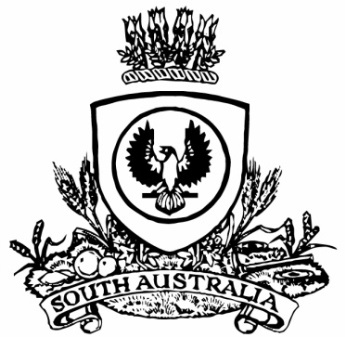 SUPPLEMENTARY GAZETTETHE SOUTH AUSTRALIANGOVERNMENT GAZETTEPublished by AuthorityAdelaide, Thursday, 3 September 2020State Government Instruments GAMING MACHINES REGULATIONS 2020CorrigendumIN Government Gazette No. 71 of 3 September 2020, page 4522, final notice appearing. This notice contained errors and should be disregarded. The corrected notice is printed herewith.GAMING MACHINES REGULATIONS 2020Notice pursuant to regulation 7 of the Gaming Machines Regulations 2020PURSUANT to regulation 7 of the Gaming Machines Regulations 2020, I, Dini Soulio, Liquor and Gambling Commissioner, have established a trading round for the purchase and sale of gaming machine entitlements.This trading round will commence on Thursday 3 September 2020 and will be known as Trading Round 19/2020.Offers to purchase or sell gaming machine entitlements in Trading Round 19/2020 are invited from persons eligible to do so in accordance with the Gaming Machines Regulations 2020. The closing date and time for the submission of offers is Friday 2 October 2020 at 5.00pm.The determination of offers that are to be regarded as accepted will occur on Monday 2 November 2020 (known as the Trading Day).An administration fee of $110 (per entitlement) applies for the submission of offers to purchase entitlements. There is no fee for the submission of offers to sell entitlements.Information about how to submit offers to purchase or sell gaming machine entitlements in this trading round is available at www.sa.gov.au/gmetrade.Dated: 3 September 2020Dini SoulioLiquor and Gambling Commissioner